30 декабря 2015 года  администрацией Надеждинского муниципального района принята  муниципальная целевая программа «Противодействие коррупции на территории  Надеждинского муниципального района на 2016-2020 годы» (далее – Программа):Направляем Вам отчет об исполнении мероприятий за 3 квартал 2018 годаНачальник общего отдела 					                        Н.В. Ульянич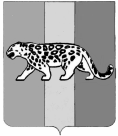 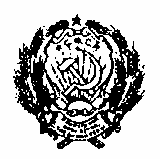 АДМИНИСТРАЦИЯ НАДЕЖДИНСКОГО МУНИЦИПАЛЬНОГО РАЙОНА ПРИМОРСКОГО  КРАЯул. Пушкина, 59-а, с.Вольно - Надеждинское, 692481тел./факс  (42334) 2-01-45E-mail  nadezhdinsky@mo.primorsky.ruАДМИНИСТРАЦИЯ НАДЕЖДИНСКОГО МУНИЦИПАЛЬНОГО РАЙОНА ПРИМОРСКОГО  КРАЯул. Пушкина, 59-а, с.Вольно - Надеждинское, 692481тел./факс  (42334) 2-01-45E-mail  nadezhdinsky@mo.primorsky.ruАДМИНИСТРАЦИЯ НАДЕЖДИНСКОГО МУНИЦИПАЛЬНОГО РАЙОНА ПРИМОРСКОГО  КРАЯул. Пушкина, 59-а, с.Вольно - Надеждинское, 692481тел./факс  (42334) 2-01-45E-mail  nadezhdinsky@mo.primorsky.ruАДМИНИСТРАЦИЯ НАДЕЖДИНСКОГО МУНИЦИПАЛЬНОГО РАЙОНА ПРИМОРСКОГО  КРАЯул. Пушкина, 59-а, с.Вольно - Надеждинское, 692481тел./факс  (42334) 2-01-45E-mail  nadezhdinsky@mo.primorsky.ruАДМИНИСТРАЦИЯ НАДЕЖДИНСКОГО МУНИЦИПАЛЬНОГО РАЙОНА ПРИМОРСКОГО  КРАЯул. Пушкина, 59-а, с.Вольно - Надеждинское, 692481тел./факс  (42334) 2-01-45E-mail  nadezhdinsky@mo.primorsky.ruАДМИНИСТРАЦИЯ НАДЕЖДИНСКОГО МУНИЦИПАЛЬНОГО РАЙОНА ПРИМОРСКОГО  КРАЯул. Пушкина, 59-а, с.Вольно - Надеждинское, 692481тел./факс  (42334) 2-01-45E-mail  nadezhdinsky@mo.primorsky.ruАДМИНИСТРАЦИЯ НАДЕЖДИНСКОГО МУНИЦИПАЛЬНОГО РАЙОНА ПРИМОРСКОГО  КРАЯул. Пушкина, 59-а, с.Вольно - Надеждинское, 692481тел./факс  (42334) 2-01-45E-mail  nadezhdinsky@mo.primorsky.ruНачальнику отдела социально-экономического развития администрации Надеждинского муниципального района Т.В. Строгоновой№На №На №от№п/пНаименованиемероприятия(в установленном порядке)Срокисполнения, годыИсполненоИсполнитель12345Мероприятия по исполнению задачи № 1: Совершенствование механизмов противодействия коррупции в администрации Надеждинского муниципального районаМероприятия по исполнению задачи № 1: Совершенствование механизмов противодействия коррупции в администрации Надеждинского муниципального районаМероприятия по исполнению задачи № 1: Совершенствование механизмов противодействия коррупции в администрации Надеждинского муниципального районаМероприятия по исполнению задачи № 1: Совершенствование механизмов противодействия коррупции в администрации Надеждинского муниципального районаМероприятия по исполнению задачи № 1: Совершенствование механизмов противодействия коррупции в администрации Надеждинского муниципального района1.1Разработка и утверждение муниципальных правовых актов органов местного самоуправления Надеждинского муниципального района в сфере противодействия коррупции, внесение актуальных изменений и дополнений в существующие муниципальные нормативные правовые акты органов местного самоуправления Надеждинского муниципального района в целях приведения их в соответствие с действующим законодательством Российской ФедерацииПо мере необходимостиАНМР приняты постановления:О внесении изменений в постановление администрации Надеждинского муниципального района от 24.02.2016 № 98 «Об утверждении Положения «О комиссии по урегулированию конфликта интересов в администрации Надеждинского муниципального района и ее отраслевых (функциональных) органов, муниципальных учреждениях Надеждинского муниципального района»О внесении изменений в постановление администрации Надеждинского муниципального района от 16.07.2015 № 161 «О межведомственной комиссии по противодействию коррупции при администрации Надеждинского муниципального района»Дума НМРРазработано и утверждено:Решение № 414 от 21.02.2018 «О внесении изменений в решение Думы Надеждинского муниципального района от 28.02.2017 № 310 «Об утверждении Положения «О комиссии по урегулированию конфликта интересов в Думе Надеждинского муниципального района и Контрольно-счетной комиссии Надеждинского муниципального района»Общий отдел АНМРСтруктурные подразделения АНМРОтраслевые (функциональные) органы АНМРДума НМР1.2Организация и проведение антикоррупционной экспертизы муниципальных нормативных правовых актов органов местного самоуправления Надеждинского муниципального района (проектов муниципальных правовых актов органов местного самоуправления Надеждинского муниципального района)По мере необходимостиДума НМРВ соответствии с решением от 28.06.2016 № 265 «О создании при Думе Надеждинского муниципального района комиссии по проведению антикоррупционной экспертизы решений Думы Надеждинского муниципального района и их проектов» проведено 7 антикоррупционных экспертиз. Правовое управление АНМРАдминистрацией Надеждинского муниципального района в отчетный период  принято 13 муниципальных нормативных правовых акта, которые прошли антикоррупционную экспертизу в правовом управлении администрации района.Предупреждение и устранение коррупциогенных факторов в проектах муниципальных правовых актов администрации Надеждинского муниципального района осуществляется юридическим отделом администрации района в устной форме, а также в письменной форме, путем отказа в согласовании проектов муниципальных нормативных правовых актов администрации Надеждинского муниципального района.Структурные подразделения АНМРОтраслевые (функциональные) органы АНМРПравовое управление АНМРДума НМР1.3Организация работы комиссии по  урегулированию конфликта интересов в администрации Надеждинского муниципального районаПо мере необходимостиЗаседания комиссии по урегулированию конфликтов интересов муниципальных служащих в администрации Надеждинского муниципального района и структурных подразделениях администрации Надеждинского муниципального района, являющихся самостоятельными юридическими лицами проводятся  по мере поступления документов, являющихся основаниями для проведения КУКИ. За отчетный период проведено  пять  заседаний комиссии. Которые  были посвящены   вопросам правоприменительной практики, а также  выполнению муниципальными служащими иной оплачиваемой работы, предоставления недостоверных сведений о доходах за 2017 год.Общий отдел АНМР1.4Организация и проведение с лицами, замещающими муниципальные должности, муниципальными служащими органов местного самоуправления Надеждинского муниципального района, занятий, обучающих, разъяснительных мероприятий (лекционных выступлений, практических семинаров, «круглых столов») по вопросам соблюдения требований законодательства в сфере противодействия коррупции, в том числе ограничений, касающихся получения подарков, профилактики коррупционных правонарушенийПостоянноОбщий отдел АНМРРаспоряжением администрации Надеждинского муниципального района   утвержден План методических занятий с муниципальными служащими администрации района по вопросам противодействия коррупции на 2018 год. В первом полугодии  2018 года согласно данному плану специалистами общего отдела администрации района, ответственными за противодействие коррупции в администрации района, проведены занятия в форме индивидуальных бесед с 21 муниципальным служащим администрации района по вопросу «Заполнение справок о доходах, расходах, об имуществе и обязательствах имущественного характера за 2017 год».  В третьем квартале проведена беседа с муниципальными  служащими, допустившими  нарушения в ходе  декларационной кампании.Дума НМРВсе изменения нормативно-правового характера антикоррупционной направленности своевременно доводятся до сведения сотрудников аппарата Думы (в отчетном периоде 1 раз) Контрольно-счетная комиссия НМР Все изменения нормативно-правового характера антикоррупционной направленности своевременно доводятся до сведения сотрудников Контрольно-счетной комиссии НМР (в отчетном периоде 1 раз) Управление образованияУправление образования администрации Надеждинского муниципального района, в индивидуальном порядке, провело обучение всех руководителей образовательных учреждений по правилам заполнения деклараций о доходах, об имуществе и имущественных обязательствах, а также о внесении данных в декларации о своих супругах и несовершеннолетних детях; всем руководителям раздавались методические рекомендации по заполнению данных деклараций. Также, всеми руководителями образовательных учреждений в срок до 30 марта 2018 года в Общий отдел УО АНМР были предоставлены заполненные декларации, для их дальнейшего анализа с целью выявления возможных допущенных ошибок и несоблюдения методических рекомендаций по заполнению деклараций, оценки эффективности проведенных мероприятий, предусмотренных муниципальной программой «Противодействие коррупции на территории Надеждинского муниципального района на 2016-2020 годы», а также предупреждения новых случаев нарушений.Финансовое управление АНМРПроведены занятия по вопросу заполнения справок о доходах за  2017 годОбщий отдел АНМРОтраслевые (функциональные) органы АНМРДума НМРКонтрольно-счетная комиссия НМР 1.5Формирование и эффективное использование кадрового резерва. Проведение конкурсов на замещение вакантных должностей муниципальной службыПостоянноВ 2018 году по результатам аттестации муниципальных служащих в администрации Надеждинского муниципального района в резерв на главные должности муниципальной службы включено 4 человека. Согласно решению Думы Надеждинского муниципального района 16.05.2014 № 77 «О порядке проведения конкурса на замещение вакантной должности муниципальной службы в органах местного самоуправления Надеждинского муниципального района» конкурс в органах местного самоуправления Надеждинского муниципального района объявляется на высшие должности (за исключением должностей муниципальной службы, учреждаемых для непосредственного обеспечения исполнения полномочий лица, замещающего муниципальную должность) и главные должности муниципальной службы при наличии вакантной (не замещенной муниципальным служащим) должности муниципальной службы и отсутствия резерва муниципальных служащих для ее замещения. За отчетный период конкурсные процедуры не поводились, из резерва управленческих кадров для замещения должностей муниципальной службы в администрации Надеждинского муниципального района назначен 1 человек.Общий отдел АНМР1.6Разработка и утверждение кодекса этики и служебного поведения работников муниципальных организаций (учреждений) Надеждинского муниципального районаПервый квартал 2016 годаИсполненоРуководители муниципальных организаций (учреждений) НМР1.7Внедрение современных информационно-коммуникационных технологий в деятельность администрации Надеждинского муниципального районаПостоянноИнформация не предоставленаОтдел информатизации АНМР1.8Организация предоставления муниципальных (государственных) услуг на базе МБУ «Многофункциональный центр предоставления муниципальных и государственных услуг Надеждинского муниципального района» (далее - МБУ «МФЦ»)ПостоянноМуниципальное бюджетное учреждение «Многофункциональный центр предоставления государственных и муниципальных услуг Надеждинского района» организует предоставление государственных (муниципальных) услуг на базе многофункционального центра, в том числе в целях совершенствования механизмов противодействия коррупции.  Количество заявителей, обратившихся в отчетном периоде в МФЦ Надеждинского района, составило 10400 человек. Первый заместитель главы АНМРМБУ «МФЦ»1.9Проведение проверок сведений, содержащихся в письменном уведомлении представителя нанимателя о фактах обращения в целях склонения муниципальных служащих органов местного самоуправления Надеждинского муниципального района к совершению коррупционных правонарушенийПо мере поступления уведомленийЗа отчетный период письменных уведомлений представителя нанимателя о фактах обращения в целях склонения муниципальных служащих   не зарегистрировано.Общий отдел АНМРСтруктурные подразделения АНМРОтраслевые (функциональные) органы АНМРДума НМР1.10Организация дополнительного профессионального образования муниципальных служащих органов местного самоуправления Надеждинского муниципального района, осуществляющих проведение антикоррупционной экспертизы муниципальных нормативных правовых актов органов местного самоуправления Надеждинского муниципального районаПостоянноНа 2017 год в рамках реализации Подпрограммы № 3 «Развитие муниципальной службы в администрации Надеждинского муниципального района и структурных подразделениях администрации Надеждинского муниципального района на 2016-2018 годы» муниципальной программы «Экономическое развитие Надеждинского муниципального района на 2016-2018 годы», утвержденной постановлением администрации Надеждинского муниципального района от 17.12.2015 № 480, за счет средств бюджета Надеждинского муниципального района предусмотрено повышение квалификации 18 муниципальных служащих администрации Надеждинского муниципального района, в том числе главного специалиста 2 разряда юридического отдела администрации Надеждинского муниципального района, ответственного за проведение антикоррупционной экспертизы нормативно-правовых актов.Общий отдел АНМРОтраслевые (функциональные) органы АНМРДума НМРКонтрольно-счетная комиссия НМР 1.11Рассмотрение вопросов правоприменительной практики по результатам вступивших в законную силу решений судов о признании недействительными ненормативных муниципальных правовых актов, незаконными решений и действий (бездействия) указанных органов и их должностных лиц в целях выработки и принятия мер по предупреждению и устранению причин выявленных нарушенийПостоянноПравовое управление АНМРМуниципальные нормативные правовые акты администрации Надеждинского муниципального района проходят антикоррупционную экспертизу в прокуратуре Надеждинского района, а также перед включением в Регистр муниципальных нормативных правовых актов Приморского края и в последующем в Правовом департаменте Приморского края.Помимо указанного, правовым управлением  администрации района постоянно проводится анализ вступивших в силу решений судов общей юрисдикции и арбитражных судов о признании недействительными нормативных правовых актов, незаконными решений и действий (бездействия) органов местного самоуправления, в целях недопущения подобного рода нарушений администрацией района и ее должностными лицами. Данный материал рассматривается на КУКИ  ежеквартально.Дума Надеждинского муниципального района Принято решение  от 21.02.18 № 420 «О рассмотрении вопроса правоприменительной практики в целях профилактики коррупции (3 квартал 2017 года)»Структурные подразделения АНМРОтраслевые (функциональные) органы АНМРДума НМРКонтрольно-счетная комиссия НМР Мероприятия по исполнению задачи № 2: Устранение причин, порождающих коррупцию в  Надеждинском муниципальном районе, и противодействие условиям, способствующим ее появлениюМероприятия по исполнению задачи № 2: Устранение причин, порождающих коррупцию в  Надеждинском муниципальном районе, и противодействие условиям, способствующим ее появлениюМероприятия по исполнению задачи № 2: Устранение причин, порождающих коррупцию в  Надеждинском муниципальном районе, и противодействие условиям, способствующим ее появлениюМероприятия по исполнению задачи № 2: Устранение причин, порождающих коррупцию в  Надеждинском муниципальном районе, и противодействие условиям, способствующим ее появлениюМероприятия по исполнению задачи № 2: Устранение причин, порождающих коррупцию в  Надеждинском муниципальном районе, и противодействие условиям, способствующим ее появлению2.1.Проведение анализа результатов конкурсов и аукционов по продаже объектов недвижимого имущества, включая земельные участки, находящихся в муниципальной собственности Надеждинского муниципального районаПо результатам проведения конкурсов (аукционов)Информация не предоставленаОтдел муниципального имущества АНМР2.2Проведение проверок целевого использования муниципального имущества, включая земельные участки, переданного в аренду, (хозяйственное ведение, оперативное управление, безвозмездное пользование, постоянное (бессрочное) пользование), с целью выявления фактов аффилированности при совершении сделок по передаче имущества в возмездное (безвозмездное) владение и пользование, случаев распоряжения имуществом в обход конкурсных и аукционных процедурПостоянно Информация не предоставленаОтдел муниципального имущества АНМР2.3Осуществление внутреннего муниципального финансового контроля в соответствии с законодательством Российской Федерации. Ежегодный анализ и разработка предложений по улучшению работыПостоянноИнформация не предоставленаОтдел муниципального финансового контроля АНМР2.4Осуществление муниципального земельного контроля в соответствии с законодательством Российской Федерации. Ежегодный анализ и разработка предложений по улучшению работыПостоянно В соответствии с  Федеральным законом от 26 декабря 2008 года «О защите прав юридических лиц и индивидуальных предпринимателей при осуществлении государственного контроля (надзора) и муниципального контроля» (далее Закон 294-ФЗ), с 1 января 2016 года по 31 декабря 2018 года не проводятся плановые проверки в отношении юридических лиц, индивидуальных предпринимателей, отнесенных в соответствии с положениями статьи 4  Федерального закона от 24 июля 2007 года 
№ 209-ФЗ "О развитии малого и среднего предпринимательства в Российской Федерации" к субъектам малого предпринимательства.Сельскохозяйственные предприятия, действующие на территории Надеждинского муниципального района, относятся к малому бизнесу, в связи с чем,  плановые проверки в отношении этих предприятий  в 2017-.г. не проводятся.           На основании  заявлений  от юридических  и физических лиц, заданий надзорных органов  за 3 квартал 2018 год проведено 14 осмотров  земельных участков в рамках муниципального земельного контроля, из них:  	земельных участка по заявлениям граждан и юридических; 	12 земельных участков по заданию департамента земельных и имущественных отношений, осмотрено;		Всего осмотрено  1378 га., выявлено нарушений 0, наложено взысканий на сумму  0 тыс. руб.Отдел по координации сельскохозяйственного производства и продовольственного рынка АНМРОтдел градостроительства и архитектуры АНМР2.5Осуществление муниципального жилищного контроля в соответствии с законодательством Российской Федерации. Ежегодный анализ и разработка предложений по улучшению работыПостоянноИнформация не предоставленаОтдел жизнеобеспечения АНМР2.6Рассмотрение обращений физических и юридических лиц, содержащих сведения о коррупционных проявлениях в деятельности муниципальных служащих (работников) органов местного самоуправления Надеждинского муниципального района (руководителей (работников) муниципальных организаций (учреждений) Надеждинского муниципального района), анализ эффективности принимаемых мер по этим обращениям. Направление информации, содержащей признаки состава преступления в правоохранительные органыПо мере поступления обращенийОбщий отдел АНМРЗа отчетный период обращений содержащих сведения о коррупционных проявлениях в деятельности муниципальных служащих администрации Надеждинского муниципального района не поступало.Дума НМРЗа отчетный период обращений содержащих сведения о коррупционных проявлениях в деятельности муниципальных служащих аппарата Думы не зарегистрировано Контрольно-счетная комиссия НМРобращений не поступалоОбщий отдел АНМРОтраслевые (функциональные) органы АНМРДума НМРКонтрольно-счетная комиссия НМР2.7Проведение анализа достоверности и полноты сведений о доходах (расходах), об имуществе и обязательствах имущественного характера, представляемых муниципальными служащими органов местного самоуправления Надеждинского муниципального района. Проведение проверок достоверности и полноты указанных сведений, а также соблюдения муниципальными служащими требований к служебному поведениюПо мере необходимостиОбщий отдел АНМРЗа истекший период  2018 года на муниципальную службу в администрацию Надеждинского муниципального района поступило 7 человек. По распоряжению администрации Надеждинского муниципального района в отношении данных граждан проведена проверка достоверности и полноты сведений о доходах (расходах), об имуществе и обязательствах имущественного характера. По итогам данных проверок сделан вывод о том, что сведения  достоверны и предоставлены в полном объеме.Дума НМРПроведен за 2016 год Контрольно-счетная комиссия НМР случаев необходимости проведения не наступалоФинансовое управление АНМРпроведена проверка достоверности и полноты сведений о доходах (расходах), об имуществе и обязательствах имущественного характера муниципальных служащих. По итогам данных проверок сделан вывод о том, что сведения  достоверны и предоставлены в полном объеме.Общий отдел АНМРОтраслевые (функциональные) органы АНМРДума НМРКонтрольно-счетная комиссия НМР 2.8Проведение анализа достоверности и полноты сведений о доходах, об имуществе и обязательствах имущественного характера, представляемых руководителями муниципальных организаций (учреждений) Надеждинского муниципального районаПостоянноОбщий отделДанное мероприятие проведено  после окончания срока предоставления руководителями муниципальных учреждений сведений о доходах, об имуществе и обязательствах имущественного характера.Нарушений не выявленоОбщий отдел АНМРОтраслевые (функциональные) органы АНМР2.9Проведение в установленном порядке проверок сведений о фактах обращения муниципального служащего в целях склонения его к совершению коррупционных правонарушений.По мере поступления обращенияОбщий отдел АНМРЗа отчетный период обращений о фактах склонения муниципальных служащих администрации Надеждинского муниципального района  к совершению коррупционных правонарушений не поступало.Дума НМРЗа отчетный период обращений о фактах склонения муниципального служащего аппарата Думы к совершению коррупционных правонарушений не зарегистрировано Контрольно-счетная комиссия НМРФактов обращений не установленоОбщий отдел АНМРОтраслевые (функциональные) органы АНМРДума НМРКонтрольно-счетная комиссия НМР2.10Анализ информации о привлечении муниципальных служащих (работников) органов местного самоуправления Надеждинского муниципального района (руководителей (работников) муниципальных организаций (учреждений) Надеждинского муниципального района) к ответственности, в том числе за нарушения антикоррупционного законодательства. Принятие мер по недопущению нарушений впредь. Доведение информации до сведения муниципальных служащих (работников) органов местного самоуправления Надеждинского муниципального района (руководителей (работников) муниципальных организаций (учреждений) Надеждинского муниципального района)ПостоянноОбщий отдел АНМРЗа истекший период 2018 года к дисциплинарной ответственности привлечено 44 муниципальных служащих администрации Надеждинского муниципального района. Из них  15 за нарушение  антикорруционного законодательстваДума НМРЗа отчетный период привлечений муниципальных служащих аппарата Думы к ответственности за нарушения антикоррупционного законодательства не зарегистрировано Контрольно-счетная комиссия НМРИнформация отсутствует Финансовое управление АНМРЗа отчетный период привлечений муниципальных служащих к ответственности за нарушения антикоррупционного законодательства не зарегистрировано Общий отдел АНМРОтраслевые (функциональные) органы АНМРДума НМРКонтрольно-счетная комиссия НМР2.11Анализ обращений физических и юридических лиц с заявлениями и жалобами на коррупционные проявления в деятельности муниципальных служащих (работников) органов местного самоуправления Надеждинского муниципального района (руководителей (работников) муниципальных организаций (учреждений) Надеждинского муниципального района). Принятие мер в соответствии с законодательством Российской ФедерацииПостоянноОбщий отдел АНМРЗа отчетный период обращений физических и юридических лиц с заявлениями и жалобами на коррупционные проявления в деятельности муниципальных служащих администрации Надеждинского муниципального района  не поступало.Дума НМРЗа отчетный период обращений физических и юридических лиц с заявлениями и жалобами на коррупционные проявления в деятельности муниципальных служащих аппарата Думы не зарегистрировано Контрольно-счетная комиссия НМРОбращений не поступалоОбщий отдел АНМРОтраслевые (функциональные) органы АНМРДума НМРКонтрольно-счетная комиссия НМР2.12Мониторинг соблюдения установленных федеральным и краевым законодательством, административными регламентами процедур (сроков) предоставления муниципальных услуг, ежегодное  обобщение и анализ результатовПостоянноОКСП и ПРПостоянно проводится мониторинг соблюдения установленных федеральным и краевым законодательством, административными регламентами процедур (сроков) предоставления муниципальных услуг выполняемых ОКСПиПР:- выдача порубочных билетов.Муниципальная услуга оказывается без нарушения сроков.Структурные подразделения  АНМРОтраслевые (функциональные) органы АНМРМероприятия по исполнению задачи № 3: Вовлечение всех институтов гражданского общества в реализацию антикоррупционной политики в Надеждинском муниципальном районеМероприятия по исполнению задачи № 3: Вовлечение всех институтов гражданского общества в реализацию антикоррупционной политики в Надеждинском муниципальном районеМероприятия по исполнению задачи № 3: Вовлечение всех институтов гражданского общества в реализацию антикоррупционной политики в Надеждинском муниципальном районеМероприятия по исполнению задачи № 3: Вовлечение всех институтов гражданского общества в реализацию антикоррупционной политики в Надеждинском муниципальном районе3.1Организация работы Межведомственной комиссии по противодействию коррупции при администрации Надеждинского муниципального района. Заслушивание руководителей отраслевых (функциональных) органов администрации Надеждинского муниципального района, руководителей муниципальных организаций (учреждений) Надеждинского муниципального района по вопросам организации работы по противодействию коррупцииПостоянноОбщий отдел АНМРПроведено 2 заседания комиссии в марте  и в июне 2018, как и было запланировано. В 2017 году разработан  и утвержден план работы данной комиссии. Из 12 запланированных вопросов по 4 вопросам  будут заслушаны руководители отраслевых (функциональных) органов администрации Надеждинского муниципального района, руководители муниципальных организаций (учреждений) Надеждинского муниципального района по вопросам организации работы по противодействию коррупции.Первый  заместитель  главы  АНМРОбщий отдел АНМР3.2Обеспечение взаимодействия территориальных органов федеральных органов государственной власти, органов государственной власти Приморского края, органов местного самоуправления муниципальных образований Надеждинского района, государственных и муниципальных учреждений при реализации задач по противодействию коррупцииПостоянноМежведомственная комиссия по противодействию коррупции при АНМРАдминистрацией Надеждинского муниципального района в июле 2015 года принято постановление о создании межведомственной комиссии по противодействию коррупции при администрации Надеждинского муниципального района. Данным постановлением утвержден Состав и Положение о межведомственной комиссии по противодействию коррупции при администрации Надеждинского муниципального района. В Состав данной комиссии помимо представителей администрации Надеждинского муниципального района, включены также представители силовых структур Надеждинского муниципального района и представители депутатского корпуса Думы Надеждинского муниципального района.Межведомственная комиссия по противодействию коррупции при АНМР3.3Организация проведения независимой антикоррупционной экспертизы муниципальных нормативных правовых актов органов местного самоуправления Надеждинского муниципального района представителями институтов гражданского общества и общественных организацийПо мере необходимостиНезависимая антикоррупционная экспертиза муниципальных нормативных правовых администрации  Надеждинского муниципального района представителями институтов гражданского общества и общественных организаций не проводилась.Дума НМРВ отчетный период не проводиласьСтруктурные подразделения  АНМРОтраслевые (функциональные) органы АНМРПравовое управление АНМРДума НМРМероприятия по исполнению задачи № 4: Формирование антикоррупционного общественного сознания, нетерпимости по отношению к коррупции в Надеждинском муниципальном районеМероприятия по исполнению задачи № 4: Формирование антикоррупционного общественного сознания, нетерпимости по отношению к коррупции в Надеждинском муниципальном районеМероприятия по исполнению задачи № 4: Формирование антикоррупционного общественного сознания, нетерпимости по отношению к коррупции в Надеждинском муниципальном районеМероприятия по исполнению задачи № 4: Формирование антикоррупционного общественного сознания, нетерпимости по отношению к коррупции в Надеждинском муниципальном районе4.1Организация и проведение мероприятий по антикоррупционному образованию обучающихся муниципальных образовательных организаций (учреждений) Надеждинского муниципального района. Включение в программы, реализуемые в указанных (организациях) учреждениях, предметов (дисциплин), направленных на формирование антикоррупционного мировоззрения, повышение уровня правосознания и правовой культуры обучающихсяПостоянноУправление образованияВсе образовательные организации используют в работе методические рекомендации «Система воспитательной работы по формированию антикоррупционного мировоззрения в образовательном учреждении» (письмо Минобрнауки РФ от 20.05.2013 № 08-1189 «О методических рекомендациях по формированию антикоррупционного мировоззрения у школьников и студентов».Проводятся классные часы: «Наши права-наши обязанности», Право на образование», «Защита законных интересов несовершеннолетних от угроз, связанных с коррупцией», «Школьникам о коррупции».Управление образования АНМРРуководители муниципальных образовательных организаций (учреждений) НМР4.2Проведение среди обучающихся муниципальных образовательных организаций (учреждений) Надеждинского муниципального района конкурсов рисунков и сочинений по антикоррупционной тематикеЕжегодноНоябрь-декабрьУправление образованияВ марте 2018 года обучающиеся общеобразовательных организаций Надеждинского муниципального района принимали участие в региональном конкурсе «Молодежный антикоррупционный проект».Управление образования АНМРРуководители муниципальных образовательных организаций (учреждений) НМР4.3Подготовка и размещение на официальном сайте администрации Надеждинского муниципального района в сети Интернет, опубликование в средствах массовой информации материалов о государственной политике в сфере противодействия коррупции, деятельности органов местного самоуправления Надеждинского муниципального района и муниципальных организаций (учреждений) Надеждинского муниципального района в указанной сфере, в том числе о реализации настоящей ПрограммыПостоянноОбщий отдел АНМРНа официальном сайте администрации Надеждинского муниципального района в информационно-коммуникационной сети «Интернет» регулярно размещаются отчеты о противодействии коррупции в администрации Надеждинского муниципального района, информация о деятельности администрации Надеждинского муниципального района указанной сфере.  Также все муниципальные нормативные правовые акты органов местного самоуправления Надеждинского муниципального района подлежат обязательному опубликованию и размещению на официальном сайте администрации Надеждинского муниципального района в информационно-коммуникационной сети «Интернет». За  истекший период 2018 года в районной газете «Трудовая слава» опубликовано 147 муниципальных нормативных правовых акта администрации Надеждинского муниципального района.Общий отдел АНМРОтдел информатизации АНМРМуниципальное учреждение районная газета «Трудовая слава» 4.4Размещение на официальных сайтах органов местного самоуправления Надеждинского муниципального района информации о доходах (расходах), об имуществе и обязательствах имущественного характера муниципальных служащих органов местного самоуправления Надеждинского муниципального района, их супругов и несовершеннолетних детей, а также сведений о доходах, об имуществе и обязательствах имущественного характера руководителей муниципальных учреждений их супругов и несовершеннолетних детейЕжегодно в течение 14 рабочих дней со дня истечения срока, установленного для подачи сведенийОбщий отдел АНМРНа официальном сайте администрации Надеждинского муниципального района в информационно-коммуникационной сети «Интернет» в течение 14 рабочих дней со дня истечения срока, установленного для подачи сведений размещаются сведения о  доходах (расходах), об имуществе и обязательствах имущественного характера муниципальных служащих администрации Надеждинского муниципального района, их супругов и несовершеннолетних детей, а также сведений о доходах, об имуществе и обязательствах имущественного характера руководителей муниципальных учреждений их супругов и несовершеннолетних детейДума НМР Информация размещена за 2017 годКонтрольно-счетная комиссия НМР Во втором квартале, согласно закона информация размещена на официальном сайте администрации Надеждинского муниципального района на странице Контрольно-счетной комиссии Надеждинского муниципального района Финансовое управление АНМРИнформация на официальном сайте администрации Надеждинского муниципального района в информационно-коммуникационной сети «Интернет» о  доходах (расходах), об имуществе и обязательствах имущественного характера муниципальных служащих, их супругов и несовершеннолетних детей размещена.Управление образованияПроведено обучение руководителей образовательных учреждений правилам заполнения справок о доходах, об имущественных обязательствах, а также о внесении данных в справки о своих супругах и несовершеннолетних детях. Всем руководителям ознакомлены с методическими рекомендациями по заполнению данных справок. Информация о доходах (расходах), об имуществе и обязательствах имущественного характера руководителей, их супругов и несовершеннолетних детей размещаются на сайте Управления образования.Общий отдел АНМРОтраслевые (функциональные) органы АНМРДума НМР Контрольно-счетная комиссия НМР 4.5Регулярное размещение на официальном сайте администрации Надеждинского муниципального района в сети Интернет информации о предоставлении в аренду муниципального имущества, земельных участков, о проведении открытых конкурсов, аукционов, их итогахВ течение 14 календарных дней со дня предоставления имущества и земельных участков в аренду, а также проведения открытых конкурсов, аукционовВ соответствии Федеральным законом от 05.04.2013  № 44-ФЗ «О контрактной системе в сфере закупок товаров, работ, услуг для обеспечения государственных и муниципальных нужд» информация о проведении конкурсных процедур (электронный аукцион, запрос котировок) на закупку товаров, выполнение работ, оказание услуг размещается  на официальном сайте Российской Федерации для размещения заказов в сети Интернет по адресу:  www. zakupki.gov.ruОтдел муниципального имущества АНМРОтдел градостроительства и архитектуры АНМР Отдел закупок для обеспечения муниципальных нуждАНМР4.6Размещение в зданиях органов местного самоуправления Надеждинского муниципального района информационных стендов, содержащих информацию о деятельности данных органов в соответствии со статьей 16 Федерального закона от 09.02.2009 № 8-ФЗ «Об обеспечении доступа к информации о деятельности государственных органов и органов местного самоуправления»ПостоянноВ целях формирования механизмов общественного антикоррупционного контроля, в соответствии с Федеральным законом от 09.02.2009 № 8-ФЗ «Об обеспечении доступа к информации о деятельности государственных органов и органов местного самоуправления», администрацией района обеспечен доступ к информации о деятельности администрации Надеждинского муниципального района, ее структурных подразделений и должностных лиц, путем размещения информационных стендов, содержащих информацию о деятельности в здании администрации Надеждинского муниципального района.Дума НМР Информация размещена в помещении ДумыКонтрольно-счетная комиссия НМР
Предусмотрена к размещению после приобретения стендаУправление образованияВыполнено.Структурные подразделения АНМРОтраслевые (функциональные) органы АНМРДума НМР Контрольно-счетная комиссия НМР
4.7Организация издания социальной рекламной продукции (памятки, листовки буклеты, брошюры) в сфере противодействия коррупции (в том числе о недопустимости коррупционных проявлениях в области миграционных отношений. Размещение социальной рекламной продукции на официальном сайте администрации Надеждинского муниципального района в сети Интернет, опубликование в средствах массовой информации, а также в муниципальных организациях (учреждениях) Надеждинского муниципального районаВ течение действия программыОрганизационный отделНа 4 квартал  2018 года к международному Дню борьбы с коррупцией  запланировано  изготовление  рекламной продукции и размещение ее на сайте и в газете.Организационный отдел АНМРОбщий отдел АНМР 